参观预登记回执表#温馨提示#我们报名参加 □中国广州物流展 LET-a CeMAT ASIA event    我们有兴趣参观同期展会□2022广州国际后道包装及包装制品展览会□2022广州国际物流与供应链展览会□2022广州国际冷链物流与设备设施展览会□2022广州国际先进制造与智能工厂展览会□2022广州国际新能源与无人配送车展览会温馨提示：※参观确认函将于展前发送至您的邮箱，您的手机会同时收到确认短信，现场至预登记服务柜台快速办理胸卡※本表格可复制使用*为必填项※登陆展会官方参观报名网址：http://www.chinalet.cn即可在线预登记如贵司有参观意向，请将表格回邮至alice.lei@chinalet.cn，主办方将为贵司所有参观人员进行登记，并通过手机短消息及Email发送预登记条码等信息。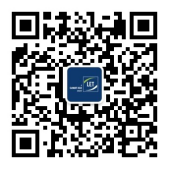 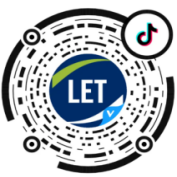 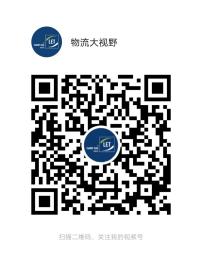 单位名称单位名称地 址地 址联系对接人联系对接人职 务 手 机 手 机邮 箱拟参观人数    位拟参观人数    位拟参观人数    位拟参观人数    位拟参观人数    位拟参观人数    位参观报名截止日期：2022.8月20日参观报名截止日期：2022.8月20日参观报名截止日期：2022.8月20日参观日期姓名*部门&职务*部门&职务*手机**电子邮箱*电子邮箱*身份证号码*身份证号码感兴趣的产品/采购需求□物流集成          □立体仓库            □物料输送系统      □拣选系统设备□搬运设备          □AGV                 □物流机器人        □自动化设备□仓储/车间物流设备 □货架	              □托盘、周转箱     □物料包装设备及材料  □物联网   		 □RFID			       □信息化            □条码设备 □集装箱			 □汽车尾板		       □登车桥			  □供应链管理    □装卸平台		     □升降平台             □起重设备     □整体运营设计工程  □数据采集器设备       □伺服系统、马达、电机、减速机□工厂集成化管理系统□产线追踪追溯系统     □传感器、整流器、驱动器          □嵌入式系统        □无线通信技术         □电子零部件及辅助设备  □线性定位系统      □机器人模拟系统       □云计算平台、云端储存□物联网技术        □机器视觉与传感技术   □语音及图像识别系统   □机器人应用集成    □大数据分析及共享     □机器人整机（多轴度、检测、焊割、喷涂）□冷链物流服务与供应链管理                 □冷链运输车辆      □冷库建设 □冷冻冷藏设备     □冷库仓储技术与设备    □冷链温控管理      □保鲜设备及材料   □智慧零售设备及解决方案□数字化工厂-综合性工序及信息技术（IT）解决方案               □标识及信息采集□工业视觉技术及应用（机器视觉辅件、机器视觉核心部件）        □车联网技术与装备□机器视觉          □AUTO-ID其他:______________________________________________________________________ □物流集成          □立体仓库            □物料输送系统      □拣选系统设备□搬运设备          □AGV                 □物流机器人        □自动化设备□仓储/车间物流设备 □货架	              □托盘、周转箱     □物料包装设备及材料  □物联网   		 □RFID			       □信息化            □条码设备 □集装箱			 □汽车尾板		       □登车桥			  □供应链管理    □装卸平台		     □升降平台             □起重设备     □整体运营设计工程  □数据采集器设备       □伺服系统、马达、电机、减速机□工厂集成化管理系统□产线追踪追溯系统     □传感器、整流器、驱动器          □嵌入式系统        □无线通信技术         □电子零部件及辅助设备  □线性定位系统      □机器人模拟系统       □云计算平台、云端储存□物联网技术        □机器视觉与传感技术   □语音及图像识别系统   □机器人应用集成    □大数据分析及共享     □机器人整机（多轴度、检测、焊割、喷涂）□冷链物流服务与供应链管理                 □冷链运输车辆      □冷库建设 □冷冻冷藏设备     □冷库仓储技术与设备    □冷链温控管理      □保鲜设备及材料   □智慧零售设备及解决方案□数字化工厂-综合性工序及信息技术（IT）解决方案               □标识及信息采集□工业视觉技术及应用（机器视觉辅件、机器视觉核心部件）        □车联网技术与装备□机器视觉          □AUTO-ID其他:______________________________________________________________________ □物流集成          □立体仓库            □物料输送系统      □拣选系统设备□搬运设备          □AGV                 □物流机器人        □自动化设备□仓储/车间物流设备 □货架	              □托盘、周转箱     □物料包装设备及材料  □物联网   		 □RFID			       □信息化            □条码设备 □集装箱			 □汽车尾板		       □登车桥			  □供应链管理    □装卸平台		     □升降平台             □起重设备     □整体运营设计工程  □数据采集器设备       □伺服系统、马达、电机、减速机□工厂集成化管理系统□产线追踪追溯系统     □传感器、整流器、驱动器          □嵌入式系统        □无线通信技术         □电子零部件及辅助设备  □线性定位系统      □机器人模拟系统       □云计算平台、云端储存□物联网技术        □机器视觉与传感技术   □语音及图像识别系统   □机器人应用集成    □大数据分析及共享     □机器人整机（多轴度、检测、焊割、喷涂）□冷链物流服务与供应链管理                 □冷链运输车辆      □冷库建设 □冷冻冷藏设备     □冷库仓储技术与设备    □冷链温控管理      □保鲜设备及材料   □智慧零售设备及解决方案□数字化工厂-综合性工序及信息技术（IT）解决方案               □标识及信息采集□工业视觉技术及应用（机器视觉辅件、机器视觉核心部件）        □车联网技术与装备□机器视觉          □AUTO-ID其他:______________________________________________________________________ □物流集成          □立体仓库            □物料输送系统      □拣选系统设备□搬运设备          □AGV                 □物流机器人        □自动化设备□仓储/车间物流设备 □货架	              □托盘、周转箱     □物料包装设备及材料  □物联网   		 □RFID			       □信息化            □条码设备 □集装箱			 □汽车尾板		       □登车桥			  □供应链管理    □装卸平台		     □升降平台             □起重设备     □整体运营设计工程  □数据采集器设备       □伺服系统、马达、电机、减速机□工厂集成化管理系统□产线追踪追溯系统     □传感器、整流器、驱动器          □嵌入式系统        □无线通信技术         □电子零部件及辅助设备  □线性定位系统      □机器人模拟系统       □云计算平台、云端储存□物联网技术        □机器视觉与传感技术   □语音及图像识别系统   □机器人应用集成    □大数据分析及共享     □机器人整机（多轴度、检测、焊割、喷涂）□冷链物流服务与供应链管理                 □冷链运输车辆      □冷库建设 □冷冻冷藏设备     □冷库仓储技术与设备    □冷链温控管理      □保鲜设备及材料   □智慧零售设备及解决方案□数字化工厂-综合性工序及信息技术（IT）解决方案               □标识及信息采集□工业视觉技术及应用（机器视觉辅件、机器视觉核心部件）        □车联网技术与装备□机器视觉          □AUTO-ID其他:______________________________________________________________________ □物流集成          □立体仓库            □物料输送系统      □拣选系统设备□搬运设备          □AGV                 □物流机器人        □自动化设备□仓储/车间物流设备 □货架	              □托盘、周转箱     □物料包装设备及材料  □物联网   		 □RFID			       □信息化            □条码设备 □集装箱			 □汽车尾板		       □登车桥			  □供应链管理    □装卸平台		     □升降平台             □起重设备     □整体运营设计工程  □数据采集器设备       □伺服系统、马达、电机、减速机□工厂集成化管理系统□产线追踪追溯系统     □传感器、整流器、驱动器          □嵌入式系统        □无线通信技术         □电子零部件及辅助设备  □线性定位系统      □机器人模拟系统       □云计算平台、云端储存□物联网技术        □机器视觉与传感技术   □语音及图像识别系统   □机器人应用集成    □大数据分析及共享     □机器人整机（多轴度、检测、焊割、喷涂）□冷链物流服务与供应链管理                 □冷链运输车辆      □冷库建设 □冷冻冷藏设备     □冷库仓储技术与设备    □冷链温控管理      □保鲜设备及材料   □智慧零售设备及解决方案□数字化工厂-综合性工序及信息技术（IT）解决方案               □标识及信息采集□工业视觉技术及应用（机器视觉辅件、机器视觉核心部件）        □车联网技术与装备□机器视觉          □AUTO-ID其他:______________________________________________________________________ □物流集成          □立体仓库            □物料输送系统      □拣选系统设备□搬运设备          □AGV                 □物流机器人        □自动化设备□仓储/车间物流设备 □货架	              □托盘、周转箱     □物料包装设备及材料  □物联网   		 □RFID			       □信息化            □条码设备 □集装箱			 □汽车尾板		       □登车桥			  □供应链管理    □装卸平台		     □升降平台             □起重设备     □整体运营设计工程  □数据采集器设备       □伺服系统、马达、电机、减速机□工厂集成化管理系统□产线追踪追溯系统     □传感器、整流器、驱动器          □嵌入式系统        □无线通信技术         □电子零部件及辅助设备  □线性定位系统      □机器人模拟系统       □云计算平台、云端储存□物联网技术        □机器视觉与传感技术   □语音及图像识别系统   □机器人应用集成    □大数据分析及共享     □机器人整机（多轴度、检测、焊割、喷涂）□冷链物流服务与供应链管理                 □冷链运输车辆      □冷库建设 □冷冻冷藏设备     □冷库仓储技术与设备    □冷链温控管理      □保鲜设备及材料   □智慧零售设备及解决方案□数字化工厂-综合性工序及信息技术（IT）解决方案               □标识及信息采集□工业视觉技术及应用（机器视觉辅件、机器视觉核心部件）        □车联网技术与装备□机器视觉          □AUTO-ID其他:______________________________________________________________________ □物流集成          □立体仓库            □物料输送系统      □拣选系统设备□搬运设备          □AGV                 □物流机器人        □自动化设备□仓储/车间物流设备 □货架	              □托盘、周转箱     □物料包装设备及材料  □物联网   		 □RFID			       □信息化            □条码设备 □集装箱			 □汽车尾板		       □登车桥			  □供应链管理    □装卸平台		     □升降平台             □起重设备     □整体运营设计工程  □数据采集器设备       □伺服系统、马达、电机、减速机□工厂集成化管理系统□产线追踪追溯系统     □传感器、整流器、驱动器          □嵌入式系统        □无线通信技术         □电子零部件及辅助设备  □线性定位系统      □机器人模拟系统       □云计算平台、云端储存□物联网技术        □机器视觉与传感技术   □语音及图像识别系统   □机器人应用集成    □大数据分析及共享     □机器人整机（多轴度、检测、焊割、喷涂）□冷链物流服务与供应链管理                 □冷链运输车辆      □冷库建设 □冷冻冷藏设备     □冷库仓储技术与设备    □冷链温控管理      □保鲜设备及材料   □智慧零售设备及解决方案□数字化工厂-综合性工序及信息技术（IT）解决方案               □标识及信息采集□工业视觉技术及应用（机器视觉辅件、机器视觉核心部件）        □车联网技术与装备□机器视觉          □AUTO-ID其他:______________________________________________________________________ □物流集成          □立体仓库            □物料输送系统      □拣选系统设备□搬运设备          □AGV                 □物流机器人        □自动化设备□仓储/车间物流设备 □货架	              □托盘、周转箱     □物料包装设备及材料  □物联网   		 □RFID			       □信息化            □条码设备 □集装箱			 □汽车尾板		       □登车桥			  □供应链管理    □装卸平台		     □升降平台             □起重设备     □整体运营设计工程  □数据采集器设备       □伺服系统、马达、电机、减速机□工厂集成化管理系统□产线追踪追溯系统     □传感器、整流器、驱动器          □嵌入式系统        □无线通信技术         □电子零部件及辅助设备  □线性定位系统      □机器人模拟系统       □云计算平台、云端储存□物联网技术        □机器视觉与传感技术   □语音及图像识别系统   □机器人应用集成    □大数据分析及共享     □机器人整机（多轴度、检测、焊割、喷涂）□冷链物流服务与供应链管理                 □冷链运输车辆      □冷库建设 □冷冻冷藏设备     □冷库仓储技术与设备    □冷链温控管理      □保鲜设备及材料   □智慧零售设备及解决方案□数字化工厂-综合性工序及信息技术（IT）解决方案               □标识及信息采集□工业视觉技术及应用（机器视觉辅件、机器视觉核心部件）        □车联网技术与装备□机器视觉          □AUTO-ID其他:______________________________________________________________________ 近期有否建设厂房/扩建计划？工程扩建等？近期有否建设厂房/扩建计划？工程扩建等？近期有否建设厂房/扩建计划？工程扩建等？□是                     □否□是                     □否□是                     □否□是                     □否□是                     □否□是                     □否是否需重点配对/希望主办方根据采购需求推荐展商是否需重点配对/希望主办方根据采购需求推荐展商是否需重点配对/希望主办方根据采购需求推荐展商□ 是     □否□ 是     □否□ 是     □否□ 是     □否□ 是     □否如需要，主办方将根据您的采购需求推荐展商，精准配对，提高您的观展效率同期精彩活动 免费参加我对以下拟会议关注并请预留席位（请在相应会议括号中划√）：  更多重磅活动敬请期待一带一路国际智慧物流发展峰会 …… ……8月24日上午 (  )第七届中国智慧物流大会暨中国物流行业"金蚂蚁"颁奖盛典…… …… 8月24日下午 (  )从数字化物流到智慧物流…… ……8月24日下午 (  )2022中国工业车辆和移动机器人智能化发展大会暨颁奖盛典NEW！…… 8月24日下午 (  )汽车产业智慧物流大会 NEW！……8月24日上午 (  ) 2022千会万企智慧工厂方案中心合作会……8月24日上午  (  )医药行业智慧物流峰会 NEW！……8月25日上午 (  )3C电子智慧物流日暨3C电子行业智慧物流发展大会……8月25日上午 (  )广州国际物流与包装发展论坛…… ……8月25日上午  (  )绿色低碳与清洁生产技术交流会 …… 8月25日下午   (  ) 2022柔性制造和智慧物流应用论坛…… 8月25日下午   (  )2022新媒体电商直播赛道崛起与智慧物流…… …… 8月25日下午 (  )广东冷链产业发展大会…… ……8月25日一天 (  )广州市物流技术与应用协会—理事大会 ……8月26日上午 (  ) 2022物流装备技术国际采购对接会 NEW！……8月26日上午 (  )                                                                                                        *所有活动以现场公布为准我还希望增加其它会议或活动：我对以下拟会议关注并请预留席位（请在相应会议括号中划√）：  更多重磅活动敬请期待一带一路国际智慧物流发展峰会 …… ……8月24日上午 (  )第七届中国智慧物流大会暨中国物流行业"金蚂蚁"颁奖盛典…… …… 8月24日下午 (  )从数字化物流到智慧物流…… ……8月24日下午 (  )2022中国工业车辆和移动机器人智能化发展大会暨颁奖盛典NEW！…… 8月24日下午 (  )汽车产业智慧物流大会 NEW！……8月24日上午 (  ) 2022千会万企智慧工厂方案中心合作会……8月24日上午  (  )医药行业智慧物流峰会 NEW！……8月25日上午 (  )3C电子智慧物流日暨3C电子行业智慧物流发展大会……8月25日上午 (  )广州国际物流与包装发展论坛…… ……8月25日上午  (  )绿色低碳与清洁生产技术交流会 …… 8月25日下午   (  ) 2022柔性制造和智慧物流应用论坛…… 8月25日下午   (  )2022新媒体电商直播赛道崛起与智慧物流…… …… 8月25日下午 (  )广东冷链产业发展大会…… ……8月25日一天 (  )广州市物流技术与应用协会—理事大会 ……8月26日上午 (  ) 2022物流装备技术国际采购对接会 NEW！……8月26日上午 (  )                                                                                                        *所有活动以现场公布为准我还希望增加其它会议或活动：我对以下拟会议关注并请预留席位（请在相应会议括号中划√）：  更多重磅活动敬请期待一带一路国际智慧物流发展峰会 …… ……8月24日上午 (  )第七届中国智慧物流大会暨中国物流行业"金蚂蚁"颁奖盛典…… …… 8月24日下午 (  )从数字化物流到智慧物流…… ……8月24日下午 (  )2022中国工业车辆和移动机器人智能化发展大会暨颁奖盛典NEW！…… 8月24日下午 (  )汽车产业智慧物流大会 NEW！……8月24日上午 (  ) 2022千会万企智慧工厂方案中心合作会……8月24日上午  (  )医药行业智慧物流峰会 NEW！……8月25日上午 (  )3C电子智慧物流日暨3C电子行业智慧物流发展大会……8月25日上午 (  )广州国际物流与包装发展论坛…… ……8月25日上午  (  )绿色低碳与清洁生产技术交流会 …… 8月25日下午   (  ) 2022柔性制造和智慧物流应用论坛…… 8月25日下午   (  )2022新媒体电商直播赛道崛起与智慧物流…… …… 8月25日下午 (  )广东冷链产业发展大会…… ……8月25日一天 (  )广州市物流技术与应用协会—理事大会 ……8月26日上午 (  ) 2022物流装备技术国际采购对接会 NEW！……8月26日上午 (  )                                                                                                        *所有活动以现场公布为准我还希望增加其它会议或活动：我对以下拟会议关注并请预留席位（请在相应会议括号中划√）：  更多重磅活动敬请期待一带一路国际智慧物流发展峰会 …… ……8月24日上午 (  )第七届中国智慧物流大会暨中国物流行业"金蚂蚁"颁奖盛典…… …… 8月24日下午 (  )从数字化物流到智慧物流…… ……8月24日下午 (  )2022中国工业车辆和移动机器人智能化发展大会暨颁奖盛典NEW！…… 8月24日下午 (  )汽车产业智慧物流大会 NEW！……8月24日上午 (  ) 2022千会万企智慧工厂方案中心合作会……8月24日上午  (  )医药行业智慧物流峰会 NEW！……8月25日上午 (  )3C电子智慧物流日暨3C电子行业智慧物流发展大会……8月25日上午 (  )广州国际物流与包装发展论坛…… ……8月25日上午  (  )绿色低碳与清洁生产技术交流会 …… 8月25日下午   (  ) 2022柔性制造和智慧物流应用论坛…… 8月25日下午   (  )2022新媒体电商直播赛道崛起与智慧物流…… …… 8月25日下午 (  )广东冷链产业发展大会…… ……8月25日一天 (  )广州市物流技术与应用协会—理事大会 ……8月26日上午 (  ) 2022物流装备技术国际采购对接会 NEW！……8月26日上午 (  )                                                                                                        *所有活动以现场公布为准我还希望增加其它会议或活动：我对以下拟会议关注并请预留席位（请在相应会议括号中划√）：  更多重磅活动敬请期待一带一路国际智慧物流发展峰会 …… ……8月24日上午 (  )第七届中国智慧物流大会暨中国物流行业"金蚂蚁"颁奖盛典…… …… 8月24日下午 (  )从数字化物流到智慧物流…… ……8月24日下午 (  )2022中国工业车辆和移动机器人智能化发展大会暨颁奖盛典NEW！…… 8月24日下午 (  )汽车产业智慧物流大会 NEW！……8月24日上午 (  ) 2022千会万企智慧工厂方案中心合作会……8月24日上午  (  )医药行业智慧物流峰会 NEW！……8月25日上午 (  )3C电子智慧物流日暨3C电子行业智慧物流发展大会……8月25日上午 (  )广州国际物流与包装发展论坛…… ……8月25日上午  (  )绿色低碳与清洁生产技术交流会 …… 8月25日下午   (  ) 2022柔性制造和智慧物流应用论坛…… 8月25日下午   (  )2022新媒体电商直播赛道崛起与智慧物流…… …… 8月25日下午 (  )广东冷链产业发展大会…… ……8月25日一天 (  )广州市物流技术与应用协会—理事大会 ……8月26日上午 (  ) 2022物流装备技术国际采购对接会 NEW！……8月26日上午 (  )                                                                                                        *所有活动以现场公布为准我还希望增加其它会议或活动：我对以下拟会议关注并请预留席位（请在相应会议括号中划√）：  更多重磅活动敬请期待一带一路国际智慧物流发展峰会 …… ……8月24日上午 (  )第七届中国智慧物流大会暨中国物流行业"金蚂蚁"颁奖盛典…… …… 8月24日下午 (  )从数字化物流到智慧物流…… ……8月24日下午 (  )2022中国工业车辆和移动机器人智能化发展大会暨颁奖盛典NEW！…… 8月24日下午 (  )汽车产业智慧物流大会 NEW！……8月24日上午 (  ) 2022千会万企智慧工厂方案中心合作会……8月24日上午  (  )医药行业智慧物流峰会 NEW！……8月25日上午 (  )3C电子智慧物流日暨3C电子行业智慧物流发展大会……8月25日上午 (  )广州国际物流与包装发展论坛…… ……8月25日上午  (  )绿色低碳与清洁生产技术交流会 …… 8月25日下午   (  ) 2022柔性制造和智慧物流应用论坛…… 8月25日下午   (  )2022新媒体电商直播赛道崛起与智慧物流…… …… 8月25日下午 (  )广东冷链产业发展大会…… ……8月25日一天 (  )广州市物流技术与应用协会—理事大会 ……8月26日上午 (  ) 2022物流装备技术国际采购对接会 NEW！……8月26日上午 (  )                                                                                                        *所有活动以现场公布为准我还希望增加其它会议或活动：我对以下拟会议关注并请预留席位（请在相应会议括号中划√）：  更多重磅活动敬请期待一带一路国际智慧物流发展峰会 …… ……8月24日上午 (  )第七届中国智慧物流大会暨中国物流行业"金蚂蚁"颁奖盛典…… …… 8月24日下午 (  )从数字化物流到智慧物流…… ……8月24日下午 (  )2022中国工业车辆和移动机器人智能化发展大会暨颁奖盛典NEW！…… 8月24日下午 (  )汽车产业智慧物流大会 NEW！……8月24日上午 (  ) 2022千会万企智慧工厂方案中心合作会……8月24日上午  (  )医药行业智慧物流峰会 NEW！……8月25日上午 (  )3C电子智慧物流日暨3C电子行业智慧物流发展大会……8月25日上午 (  )广州国际物流与包装发展论坛…… ……8月25日上午  (  )绿色低碳与清洁生产技术交流会 …… 8月25日下午   (  ) 2022柔性制造和智慧物流应用论坛…… 8月25日下午   (  )2022新媒体电商直播赛道崛起与智慧物流…… …… 8月25日下午 (  )广东冷链产业发展大会…… ……8月25日一天 (  )广州市物流技术与应用协会—理事大会 ……8月26日上午 (  ) 2022物流装备技术国际采购对接会 NEW！……8月26日上午 (  )                                                                                                        *所有活动以现场公布为准我还希望增加其它会议或活动：我对以下拟会议关注并请预留席位（请在相应会议括号中划√）：  更多重磅活动敬请期待一带一路国际智慧物流发展峰会 …… ……8月24日上午 (  )第七届中国智慧物流大会暨中国物流行业"金蚂蚁"颁奖盛典…… …… 8月24日下午 (  )从数字化物流到智慧物流…… ……8月24日下午 (  )2022中国工业车辆和移动机器人智能化发展大会暨颁奖盛典NEW！…… 8月24日下午 (  )汽车产业智慧物流大会 NEW！……8月24日上午 (  ) 2022千会万企智慧工厂方案中心合作会……8月24日上午  (  )医药行业智慧物流峰会 NEW！……8月25日上午 (  )3C电子智慧物流日暨3C电子行业智慧物流发展大会……8月25日上午 (  )广州国际物流与包装发展论坛…… ……8月25日上午  (  )绿色低碳与清洁生产技术交流会 …… 8月25日下午   (  ) 2022柔性制造和智慧物流应用论坛…… 8月25日下午   (  )2022新媒体电商直播赛道崛起与智慧物流…… …… 8月25日下午 (  )广东冷链产业发展大会…… ……8月25日一天 (  )广州市物流技术与应用协会—理事大会 ……8月26日上午 (  ) 2022物流装备技术国际采购对接会 NEW！……8月26日上午 (  )                                                                                                        *所有活动以现场公布为准我还希望增加其它会议或活动：